      17.03.2015г.                                                   г.Елабуга                     № 248Об утверждении порядка заключения соглашений органами местного самоуправления городского поселения  с органами местного самоуправления Елабужского муниципального района о передаче (принятии) части полномочийВ соответствии с частью 4 статьи 15 Федерального закона от 6 октября 2003 года № 131-ФЗ "Об общих принципах организации местного самоуправления в Российской Федерации", Уставом муниципального образования город Елабуга  Елабужского муниципального района Республики Татарстан, Елабужский городской Совет РЕШИЛ:1. Утвердить Порядок заключения соглашений органами местного самоуправления городского поселения с органами местного самоуправления Елабужского муниципального района о передаче (принятии) части полномочий согласно приложению.2. Настоящее решение подлежит официальному опубликованию.        3.   Контроль за исполнением настоящего решения возложить на комиссию по вопросам муниципального устройства, правопорядка и законности, градостроительству, инфраструктурного развития и реформирования ЖКХ.Председатель                                                                                  Г.Е. ЕмельяновПриложение  к решению Елабужского городского Совета от «17» марта 2015 г. №248Порядок заключения соглашений органами местного самоуправления городского поселения с органами местного самоуправления Елабужского муниципального района о передаче (принятии) части полномочий 1. Общие положения1.1. Настоящий Порядок заключения соглашений органами местного самоуправления городского поселения с органами местного самоуправления Елабужского муниципального района о передаче (принятии) части полномочий разработан в соответствии с частью 4 статьи 15 Федерального закона от 6 октября 2003 года № 131-ФЗ "Об общих принципах организации местного самоуправления в Российской Федерации", Уставом муниципального образования город Елабуга Елабужского муниципального района Республики Татарстан и регулирует порядок заключения соглашений органов местного самоуправления городского поселения с органами местного самоуправления Елабужского муниципального района о передаче (принятии) части полномочий (далее - Соглашения).1.2. Органы местного самоуправления городского поселения (далее - Поселение) вправе заключать Соглашения с органами местного самоуправления Елабужского муниципального района (далее - район) о передаче им осуществления части своих полномочий за счет межбюджетных трансфертов, предоставляемых из бюджета Поселения  в бюджет района.В этом случае органы местного самоуправления района осуществляют полномочия по решению вопросов местного значения Поселения в соответствии с Федеральным законом "Об общих принципах организации местного самоуправления в Российской Федерации", Уставом района, Соглашением о передаче органам местного самоуправления района полномочий по решению вопросов местного значения.1.3. Органы местного самоуправления района вправе заключать Соглашения с органами местного самоуправления Поселения о передаче им осуществления части своих полномочий за счет межбюджетных трансфертов, предоставляемых из бюджета района в бюджет Поселения.В этом случае органы местного самоуправления Поселения осуществляют полномочия по решению вопросов местного значения в соответствии с Федеральным законом "Об общих принципах организации местного самоуправления в Российской Федерации", Уставом поселения, Соглашением о передаче полномочий по решению вопросов местного значения поселения.2. Компетенция органов местного самоуправления Поселения2.1. Совет Поселения:1) инициирует передачу  части полномочий от органов местного самоуправления поселения органам местного самоуправления района;2) принимает решения о приеме (передаче) части полномочий органами местного самоуправления поселения органам местного самоуправления района и наоборот;3) контролирует выполнение принятых решений;4) принимает нормативные правовые акты по вопросам осуществления поселением  принятых  полномочий района, если иное не предусмотрено Соглашением.2.2.  Иные органы местного самоуправления Поселения заключают Соглашения во исполнении решения Совета Поселения   о передаче (приеме) части полномочий по решению вопросов местного значения. 3. Передача части полномочий органами местного самоуправления Поселения органам местного самоуправления района3.1. Инициируют передачу части полномочий Поселения  органы местного самоуправления Поселения. 3.2. Орган местного самоуправления направляет проект решения о передаче осуществления части полномочий председателю Совета Поселения для рассмотрения на очередном заседании.3.3. Проект решения о передаче осуществления части полномочий председателем Совета вносится на рассмотрение в Совет Поселения. Совет Поселения принимает решение о передаче части полномочий органам местного самоуправления района и направляет принятое решение на рассмотрение органам местного самоуправления района. В решении Совета Поселения указываются передаваемые  полномочия по решению вопросов местного значения.3.4. При положительном результате рассмотрения проекта решения Советом Поселения и при наличии соответствующего решения Совета района,  между органами местного самоуправления поселения и органами местного самоуправления района заключается Соглашение. 3.5. В случае если депутаты Совета отклонили проект решения о передаче части полномочий, органам местного самоуправления, направившим инициативу, направляется письмо о результатах рассмотрения инициированного ими вопроса.3.6. Контроль за исполнением переданных полномочий, предусмотренных Соглашением, осуществляется путем предоставления Поселению отчетов об осуществлении полномочий, использовании финансовых средств. Периодичность предоставления отчетов определяется Соглашением.3.7. Финансовые средства, необходимые для исполнения полномочий, предусмотренных Соглашением, предоставляются в форме межбюджетных трансфертов.4. Прием части полномочий органами местного самоуправления Поселения от органов местного самоуправления района4.1. Инициируют прием части полномочий Поселения  органы местного самоуправления Поселения.4.2. Органы местного самоуправления Поселения могут выступить с инициативой о приеме части полномочий по решению вопросов местного значения от органов местного самоуправления района. Предложение о принятии полномочий направляется в адрес органов местного самоуправления района для рассмотрения ими вопроса о передаче полномочий и подлежит рассмотрению указанными органами в срок не более 30 календарных дней.4.3. В случае принятия предложения о передаче полномочий, Советом района принимается решение о передаче части полномочий органов местного самоуправления района органам местного самоуправления Поселения.4.4. В решении Совета о приеме части полномочий предусматривается разграничение компетенции между органами местного самоуправления Поселения по исполнению Соглашения. Компетенция каждого органа местного самоуправления Поселения по решению вопросов местного значения района, полномочия по которому переданы Поселению, определяются в соответствии с Уставом муниципального образования город Елабуга Елабужского муниципального района Республики Татарстан.4.5. Принятое Советом Поселения решение направляется органам местного самоуправления района.В случае положительного рассмотрения вопроса о приеме части полномочий по решению вопросов местного значения  представительными органами района и поселения органами местного самоуправления района и органами местного самоуправления Поселения заключается Соглашение.5. Требования к содержанию Соглашения5.1. Соглашения  заключаются на определенный срок, должны содержать положения, устанавливающие основания и порядок прекращения их действия, в том числе досрочного, порядок определения ежегодного объема межбюджетных трансфертов, необходимых для осуществления передаваемых полномочий, а также предусматривать финансовые санкции за неисполнение соглашений.5.2. Соглашение вступает в силу и становится обязательным для органов местного самоуправления района и Поселения со дня его подписания.6. Прекращение действия Соглашения6.1. Соглашение прекращает свое действие с момента истечения срока, на который оно было заключено. 6.2. В случае неисполнения условий Соглашение может быть расторгнуто по инициативе любой из сторон. Уведомление о расторжении Соглашения направляется в письменной форме.ЕЛАБУЖСКИЙГОРОДСКОЙСОВЕТРЕСПУБЛИКА ТАТАРСТАН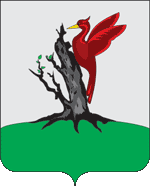 ТАТАРСТАН РЕСПУБЛИКАСЫАЛАБУГАШӘҺӘРСОВЕТЫ______________________________________________________________________________________________________________________________________________________________________________________________________________________________________________________________________________________________________________________________            РЕШЕНИЕ            РЕШЕНИЕ                              КАРАР                              КАРАР